Lampiran 31Foto Pelaksanaan Kegiatan 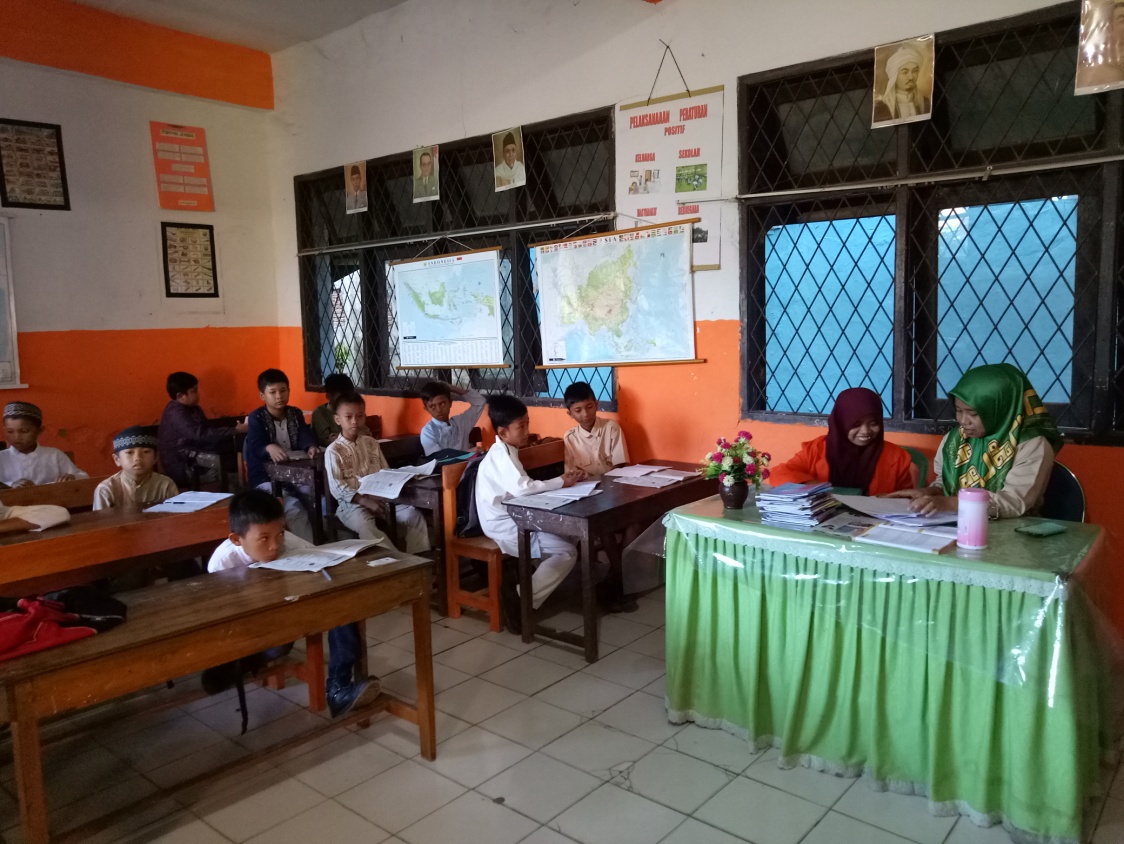 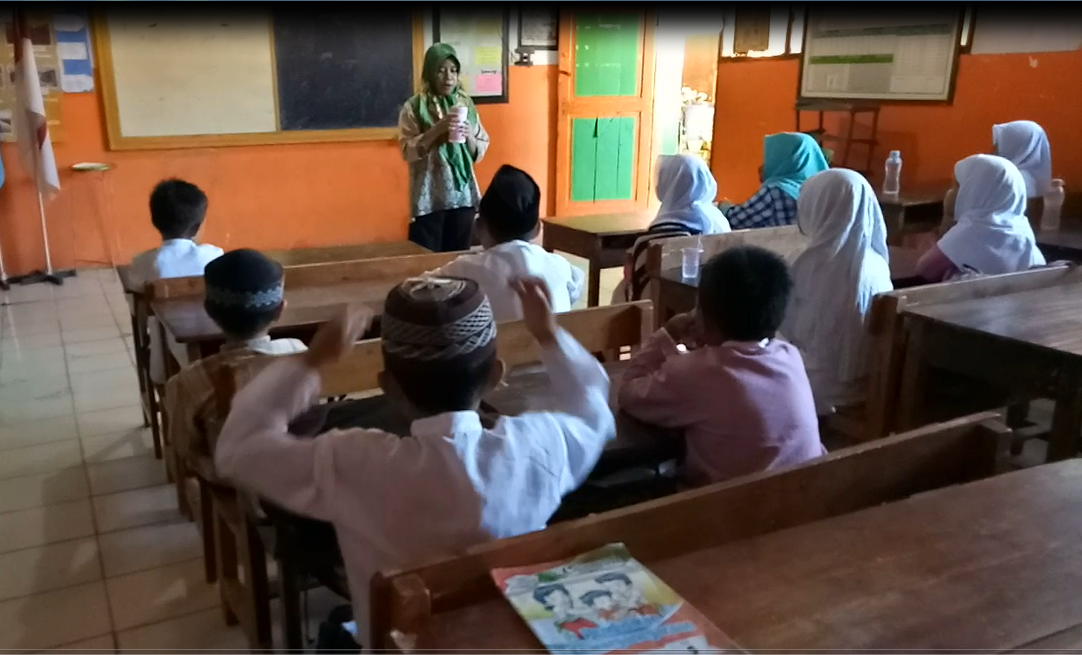 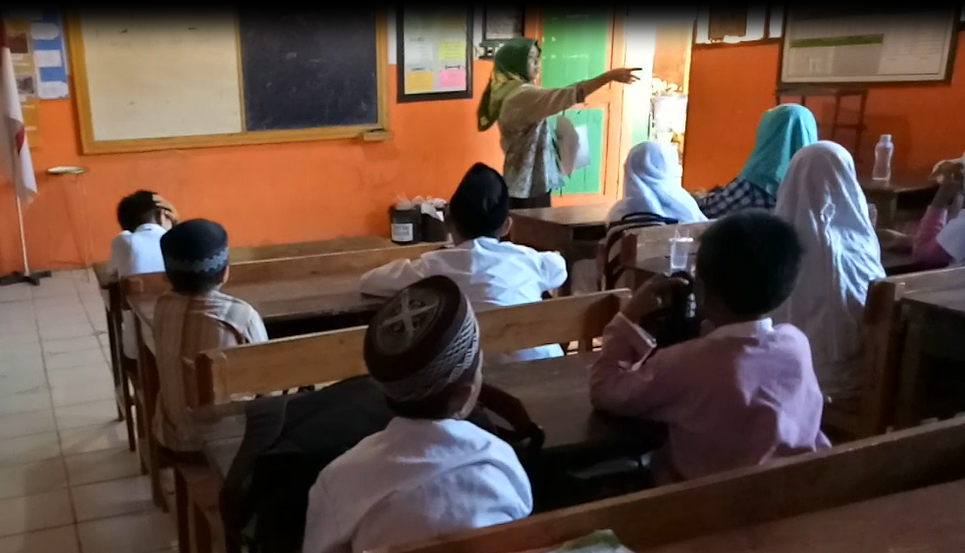 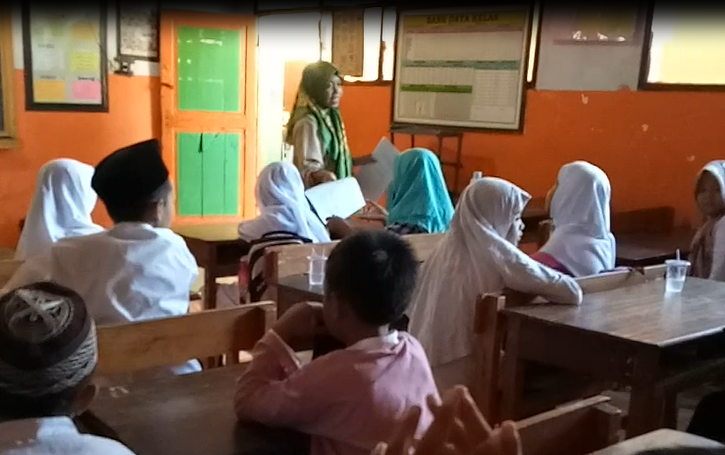 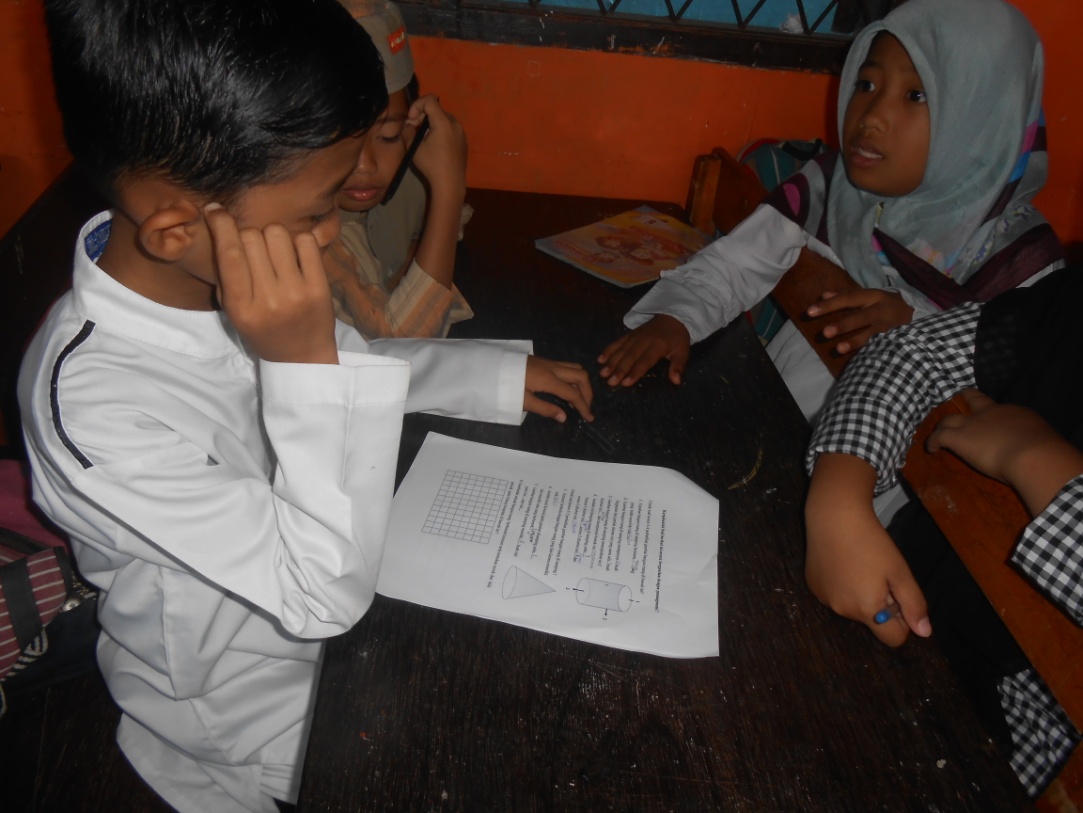 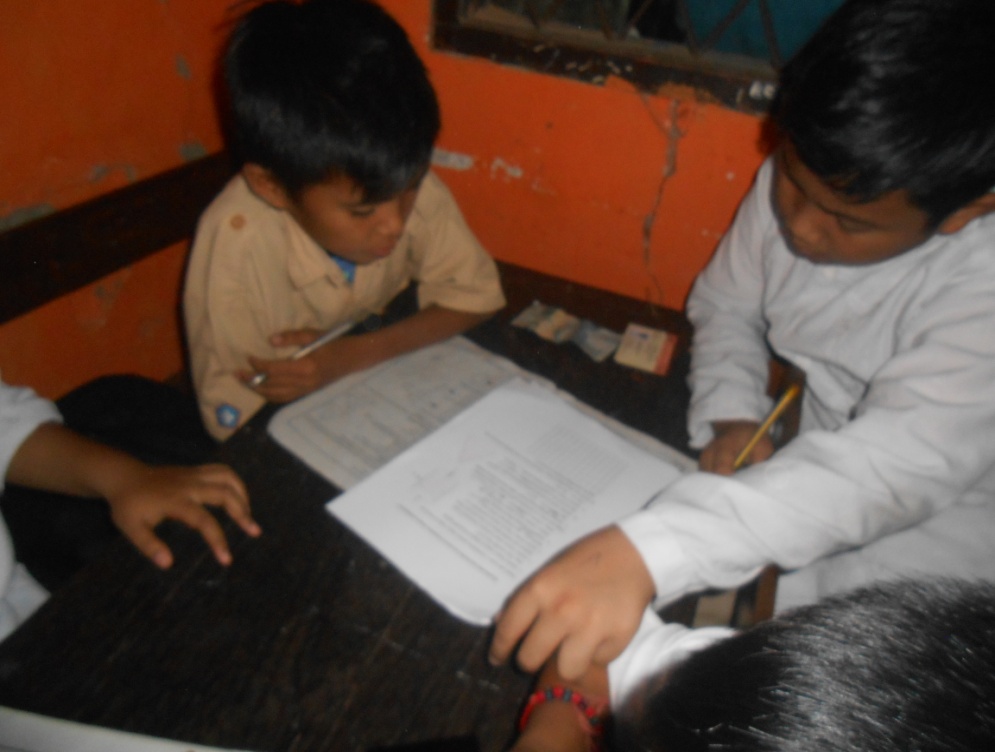 